OSJEČKO – BARANJSKA ŽUPANIJA              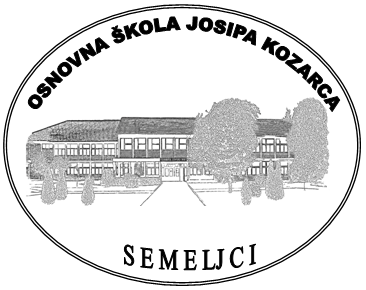 OSNOVNA ŠKOLA JOSIPA KOZARCA SEMELJCI 031/856-081    Fax:031/856-247e-mail: skola@os-jkozarca-semeljci.skole.hrweb stranica: http://os-jkozarca-semeljci.skole.hr/OIB-77433474733   IBAN-HR8223400091111010175ZAHTJEV ZA DOPUNU ILI ISPRAVAK INFORMACIJE_________________________________________(vlastoručni potpis podnositelja zahtjeva)_________________________________                    (mjesto i datum) Podnositelj zahtjeva (ime i prezime / naziv, adresa / sjedište, telefon i/ili e-pošta)Podnositelj zahtjeva (ime i prezime / naziv, adresa / sjedište, telefon i/ili e-pošta)Podnositelj zahtjeva (ime i prezime / naziv, adresa / sjedište, telefon i/ili e-pošta)Podnositelj zahtjeva (ime i prezime / naziv, adresa / sjedište, telefon i/ili e-pošta)Naziv tijela javne vlasti / sjedište i adresa  Naziv tijela javne vlasti / sjedište i adresa  Naziv tijela javne vlasti / sjedište i adresa  Naziv tijela javne vlasti / sjedište i adresa  Informacija koja se traži Dana ______________ podnio/la sam zahtjev za  pristup informaciji gore navedenom  tijelu javne vlasti sukladno članku 18. stavku 1. Zakona o pravu na pristup informacijama (NN 25/13) kojim sam zatražio/la dostavu informacije (navesti koja je informacija zatražena):Budući da sam dana ___________________ zaprimio/la informaciju koja nije ona  koju sam zatražio/la ili je  nepotpuna (zaokružiti), molim da mi se sukladno odredbi članka 24. stavka 1. i 2. Zakona o pravu na pristup informacijama dostavi  dopuna odnosno ispravak sljedećih informacija:Način pristupa informaciji (označiti)neposredan pristup informaciji,pristup informaciji pisanim putemuvid u dokumente i izrada preslika dokumenata koji sadrže traženu informaciju,dostavljanje preslika dokumenata koji sadrži traženu informaciju,na drugi prikladan način (elektronskim putem ili drugo) __________________________________________________________________